Parks and Open Space Asset Management PlanAPRIL 2022<blank page using hidden textShows what page spreads will look like further down the document when using 2 page viewThis page will not show when printed>Document ControlAsset Management Plan AlignmentThis document has been prepared in accordance with:Local Government Act Victoria (2020)Local Government Asset Management Better Practice Guide (2015)
Local Government Victoria,Asset Management Accountability Framework (2016)
Victoria State Government – Treasury and Finance,ISO 55000 Series – Asset Management (2014)
International Standards,International Infrastructure Management Manual (2020)
Institute of Public Works Engineering Australasia.Table of Contents1.	Executive Summary	62.	Introduction	93.	Strategic Objectives	114.	Asset Overview	144.1.	Service Hierarchy	175.	Levels of Service and Performance Indicators	196.	Asset Condition and Service Lives	217.	Operations	238.	Maintenance	249.	Capital Renewal	2510.	New Assets and Capital Upgrades	2610.1.	Overview	2610.2.	Private Developments	2610.3.	Infrastructure Contributions Projects	2710.4.	Councils 4-15 Year New Works Program	2811.	Transfers and Disposal Plan	2912.	Lifecycle Costs - Annualised	3013.	Financial Indicators	3114.	Risk Management	3215.	Improvement Plan	34Appendix A: Parks and Open Space Assets 15 Year Financial Plan (2021 $,000)	36List of TablesTable 1.1 – Parks and Open Space Asset Portfolio Overview ($,000)	6Table 3.1 – Parks and Open Space Asset Related Documents and Systems	12Table 4.1 – Site Overview by Hierarchy ($M)	14Table 4.2 – Asset Subclass ($M)	15Table 4.3 – Data Confidence and Frequency of Collection	16Table 5.1 – Levels of Service	20Table 6.1 – Condition Descriptors	21Table 6.2 – Asset Lives and Intervention Levels	21Table 7.1 – Operational Activities and Expenditure (2021 $,000)	23Table 8.1 – Maintenance Activities Costs (2021 $,000)	24Table 9.1 – Renewal Expenditure, Requirements and Backlog (2021 $,000)	25Table 12.1 – Indicative Annual Lifecycle Costings (2021 $)	30Table 14.1 – Critical Strategic Risks	32Table 14.2 – Critical Assets	33Table 15.1 – Parks and Open Space Asset Management Improvement Plan	34List of FiguresFigure 1.1 – Parks and Open Space Asset Condition Distribution	7Figure 1.2 – 15 Year Rolling Backlog Forecast (2021 $, millions)	7Figure 1.3 – Overall Parks and Open Space Financial Indicators for 2021/22 Financial Year	8Figure 2.1 – Asset Management Framework	10Figure 4.1 – Map of Park Hierarchy	18Figure 6.1 – Current Condition By Component, Asset Type, and Hierarchy	22Figure 10.1 – PowerBI Asset Growth Dashboard	27Figure 10.2 - Capital Expenditure	28Executive SummaryThe City of Whittlesea manages a Parks and Open Space network to provide places and spaces to facilitate connected communities and opportunities to participate in activities that impact their health and wellbeing. Council’s priority is to manage assets in a way that meets the community’s expectations in a safe, effective, and cost-efficient manner. This network had a replacement cost of $312 Million as of 30 June 2021 and Council has averaged approximately $15 Million in Parks and Open Space asset vestment from developments per year over the past 3 years. Melbourne is one of the fastest growing cities in Australia and, according to the Federal Government’s 2021 Population Statement, is predicted to be the most populated city in Australia by 2030. The City of Whittlesea is a growth area council that will contribute to providing the communities this population growth will require. This creates a unique management challenge; to protect the long-term sustainability and service provision of our asset base, we must ensure that existing assets continue to be proactively maintained as new assets are handed over to Council.This plan provides a strategic overview of the services that the City of Whittlesea provides through the management of parks and open space assets, the associated costs, and the risks and mitigation measures in providing those services.  This plan outlines Council’s adopted approach and its implications. Several scenarios were modelled in developing this plan and are available as an interactive digital dashboard here: City of Whittlesea Digital Asset Dashboard.Table 1.1 shows the current operational, maintenance, renewal and upgrade/new construction expenditure on assets and the anticipated funding gap over the next 15 years.Table 1.1 – Parks and Open Space Asset Portfolio Overview ($,000)Note: 
1. Budget figures are 15-year average. Refer Appendix A for details.
2. ‘Backlog’ refers to works that are beyond the desired intervention level, but funding is not available to undertake those works.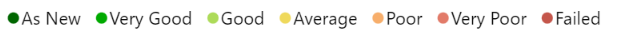 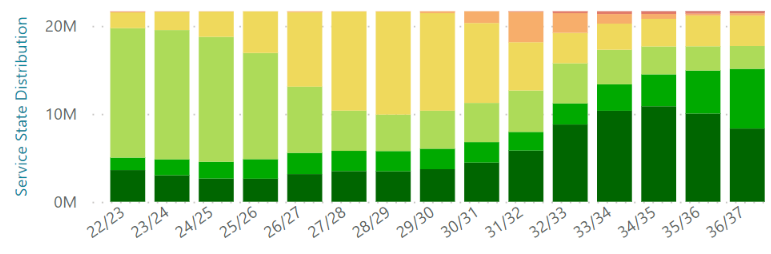 Figure 1.1 – Parks and Open Space Asset Condition DistributionFigure 1.1. shows the expected overall condition distribution of Parks and Open Space assets throughout the duration of this plan.Figure 1.2 – 15 Year Rolling Backlog Forecast (2021 $, millions)Figure 1.2 shows the extent of renewals that are projected to be required but are currently unfunded. Council is actively working to address the backlog that is modelled to arise in the later years of the planning horizon.Figure 1.3 – Overall Parks and Open Space Financial Indicators for 2021/22 Financial Year Council has significantly increased the quality of Parks Asset Data and modelling in the past two years. The Asset Sustainability Ratio shows the investment into renewals, and the Asset Renewal Funding Ratio is expected to improve in coming years.IntroductionThe City of Whittlesea is committed to providing effective and efficient services to the community. Council is proactively managing its asset portfolios to ensure the level of service provided meets the community’s expectations in the most cost-effective manner and has invested in systems, processes, and personnel to achieve this. This plan gives an overview of current practices and their long-term implications on service delivery to inform decision making and resource prioritisation.This plan is broken into four sections addressing key long term sustainability questions:Why does Council have Parks and Open Space assets and what do we have?Section 3 – Strategic ObjectivesSection 4 – Asset OverviewSection 5 – Levels of Service and Performance IndicatorsSection 6 – Asset ConditionHow do we manage our assets throughout their lifecycle and what does it cost?Section 7 – OperationsSection 8 – MaintenanceSection 9 – Capital RenewalSection 10 – New Assets and Capital UpgradesSection 11 – Transfer and Disposal PlanSection 12 - Lifecycle CostingsSection 13 – Financial IndicatorsWhat are the risks in delivering the desired services and how do we mitigate them?Section 14 – Risk ManagementHow will we continue to get better at managing our Parks and Open Space assets?Section 15 – Improvement PlanThis Parks and Open Space asset management plan is part of Council’s overall Asset Management Framework (AMF). This framework defines the overall context for the management of community assets and ensures that the asset lifecycle activities link back to the community’s desired level of service as per the Whittlesea 2040 Community Strategic Plan. The AMF is depicted in Figure 2.1.Figure 2.1 – Asset Management FrameworkStrategic ObjectivesWhittlesea 2040 – A Place For All is the City of Whittlesea’s Community Strategic Plan that outlines the community’s vision for living and working in the City of Whittlesea. The Council have developed the Community Plan 2021-25 which outlines how they plan to achieve that vision during their term.The City of Whittlesea is responsible for both urban and rural areas and therefore is considered an interface Council. The municipality will experience significant population growth over the next 20 years, increasing from approximately 242,000 to 382,900 residents and thus is also considered a growth Council. This creates unique challenges in providing the required services for both established and rapidly developing areas to address today’s needs with consideration of our community’s ultimate demographic profile.The City of Whittlesea has a comprehensive community consultation process for the development and update of the Whittlesea 2040 and Council Plan that is validated with ongoing community surveys. This Parks and Open Space Asset Management Plan utilises the outcome of those consultation processes and has been placed on public display to ensure this plan aligns with the vision of the community. As Council’s asset management practice continues to mature the consultation process will become more rigorous.The strategic objectives Council achieves through the operation, maintenance, renewal and upgrade of Parks and Open Space assets align with the Community Strategic Plan as follows:2. Liveable neighbourhoods2.2	Well-designed neighbourhoods and vibrant town centres4. Sustainable environment4.1	Valued natural landscapes and biodiversity4.2	Climate ready4.3	Leaders in clean, sustainable livingCouncil has developed policies, strategies and plans to assist with facilitating, providing, and advocating for these objectives. It has also adopted systems to manage the quantum of data. A summary of these documents and systems is shown in Table 3.1.Table 3.1 – Parks and Open Space Asset Related Documents and SystemsAsset OverviewCouncil provides the municipality with extensive and diverse open space sites to meet the community’s recreational, health, and well-being needs. The number, value, and size of these sites as at 30 June 2021 is shown in Table 4.1.Table 4.1 – Site Overview by Hierarchy ($M)Note:Park Hierarchy is the service hierarchy used for Parks Maintenance Service Regime. Refer to Section 4.1 for definitions. To effectively manage each site captured in this Park Hierarchy, Council has recorded the specific infrastructure and landscaping assets in the Asset Information Management System, Assetic. These assets are grouped into subclasses to ease in their management as per Table 4.2.Table 4.2 – Asset Subclass ($M)This infrastructure interacts with other service providers such as Melbourne Water and Parks Victoria. Ownership and maintenance responsibility of Parks and Open Space assets is captured in Council’s Asset Information Management System, Assetic.Council currently has various levels of asset data due to the accessibility, practicality, and benefit of collecting that data. Data confidence, and the frequency of collecting data, is outlined in Table 4.3.Table 4.3 – Data Confidence and Frequency of CollectionNote:1. Data confidence colour-coding is as follows: 
   Green = desired level, Orange = improvement desired, Red = improvement requiredService HierarchyA hierarchy has been established for Parks and Open Space assets by site to assist with their management, prioritisation, resource allocation and response times appropriate to the function of each asset. The eight hierarchies are defined as follows:Major Community Parks are unique sites with many values, features and facilities that attract large numbers of people.  They include larger tracts of public open space generally developed with a wider range of infrastructure than other reserves.  They provide for predominantly passive use for the region. Typically, they consist of large areas of maintained grass, walking trails, regional playgrounds, BBQ’s, picnic and shelter facilities, landscaped areas, and a variety of park furniture and fixtures.Municipal Open Space consists of larger sites used for organised sport and competition and includes the park surrounds.  There is a varied degree of development and although provided by Council for general community use, there can be restrictions on usage due to seasonal tenants or other lease agreements.  The sports facilities consist of maintained grassed, paved, or synthetic active sporting surfaces and their associated elements such as goal posts, perimeter fencing, drains, cricket wickets, irrigation systems, hit up walls, skate facilities, BMX tracks, and jumps.  These parks also provide passive recreation for a suburban catchment and include medium sized playground and associated infrastructure.Civic & Commercial Facilities encompass the open space surrounding civic buildings, shopping centers, libraries, maternal and child health centers, community activity centers, and the Civic Center.  They are generally of ornamental landscape quality rather than being dedicated to active or passive usage.Neighbourhood & Local Open Space are smaller areas of public open space focused on the varying passive recreational requirements of the local community and visitors because of their size and/or location.  Their development is generally limited to areas of maintained grass, trees, and shrub planting, walking pathways, small to medium sized off the shelf playgrounds, and picnic and shelter facilities.Special Purpose Sites are areas that house memorials and are restricted in their use for other recreational activities.Landscape Sites are sites with minimal infrastructure and a focus on maintaining the natural environment and landscaped areas for passive enjoyment.Streetscapes predominately provide landscape value within road reserve, and include all landscape areas on traffic treatments, roundabouts, verges/nature strips, medians, and main roads.Conservation Areas are sites set aside, managed, and maintained for the protection and enhancement of native flora and fauna. The Park Hierarchy is shown in Figure 4.1.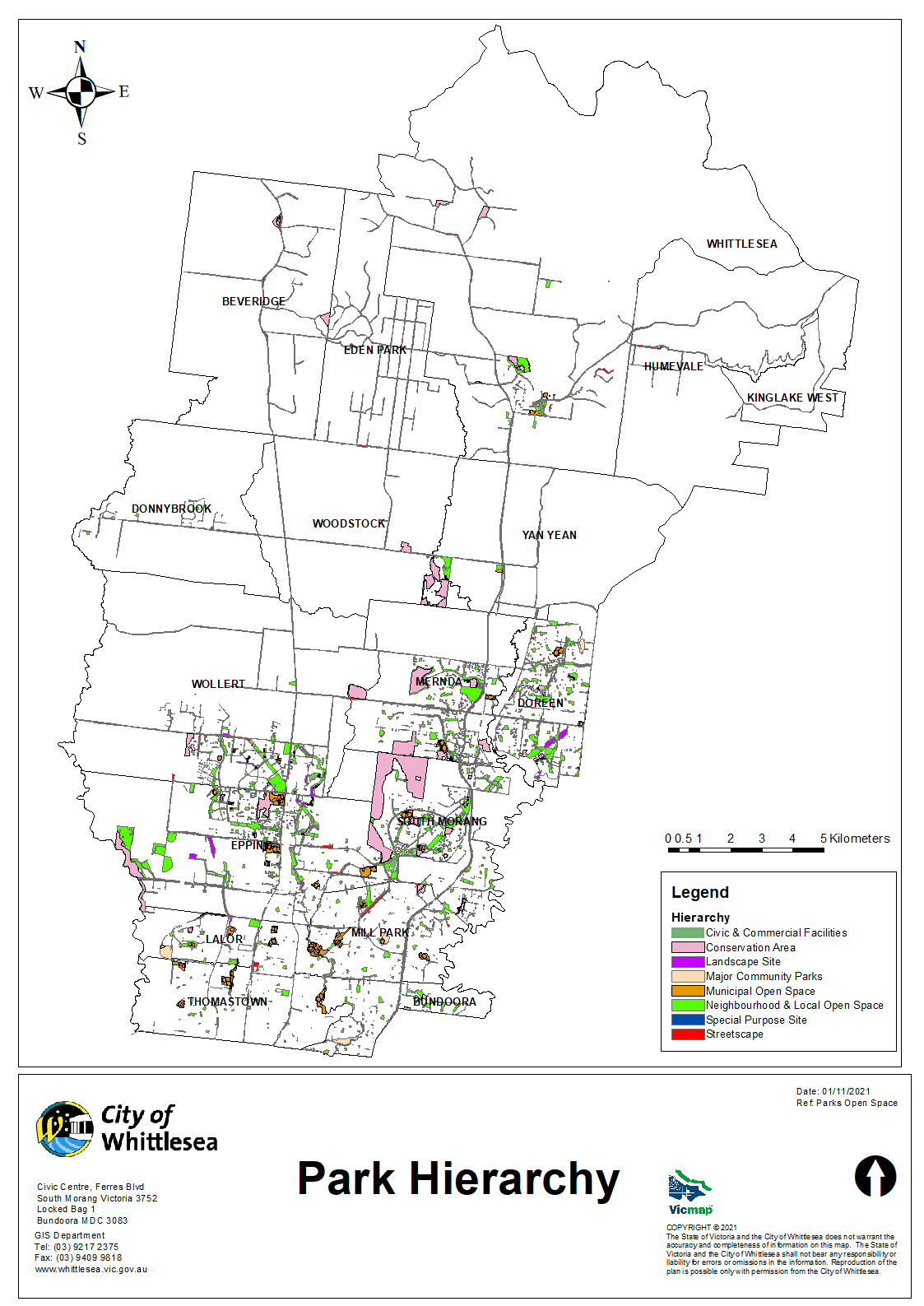 Figure 4.1 – Map of Park HierarchyLevels of Service and Performance IndicatorsA key objective of asset management planning is to match the levels of service (LoS) the organisation delivers with the level of service expectations of customers. Council therefore looks at level of service through the following perspectives:Community Level of Service: Relates to the service or experience expected by the community utilising the asset. This covers attributes such as quality, reliability, responsiveness, sustainability, timeliness, accessibility, and cost effectiveness; andTechnical Level of Service: Relates to how the Council delivers or assesses performance on meeting the desired community level of service.Council recognises that the ongoing development of the municipality requires not just the provision of, but also the advocacy for and facilitation of Parks and Open Space assets to deliver these services. This includes, but is not limited to, upgrade of the existing Parks and Open Space sites and the provision of new Parks and Open Space assets and services. The Victorian State Government specifies that “A better service, not a better asset, is a key indication of successful asset management”, thus Council’s levels of service consider service delivery through advocacy and facilitation, in conjunction with asset performance.The levels of service align with the organisation’s Strategic Objectives in section 3, specifically the Whittlesea 2040 goals as follows:2. Liveable neighbourhoods2.2	Well-designed neighbourhoods and vibrant town centres4. Sustainable environment4.1	Valued natural landscapes and biodiversity4.2	Climate ready4.3	Leaders in clean, sustainable livingThe number references for these goals have been cited in Table 5.1 to ensure the measured levels of service relate to the Community’s 2040 vision.Table 5.1 – Levels of ServiceAsset Condition and Service LivesCouncil collects asset specific condition and degradation indicators to assess asset performance throughout their lifecycle. For valuation, reporting, and overall network monitoring these indicators are aggregated into a standard condition rating as shown in Table 6.1.Table 6.1 – Condition DescriptorsThe intent of Council is to undertake renewal works on an asset at the most cost-effective point in the asset lifecycle to deliver the community’s desired level of service. The intervention level of service (LoS) as per Table 6.1 and their associated lives are shown in Table 6.2.Table 6.2 – Asset Lives and Intervention Levels1. Service life is the time an asset is expected to be available at the desired level of service before renewal. 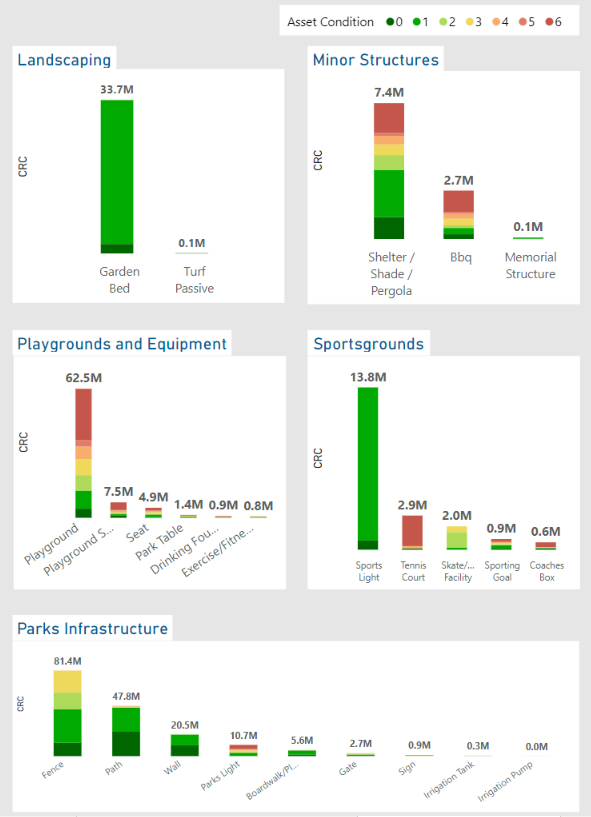 Figure 6.1 – Current Condition By Component, Asset Type, and HierarchyOperationsOperational activities are the ongoing, day to day activities and overheads required for the asset to operate effectively and safely in delivering the desired level of service. This includes utility charges, management expenses, condition inspections and other associated overheads.Current annual expenditure on operational activities is shown in Table 7.1.Table 7.1 – Operational Activities and Expenditure (2021 $,000)MaintenanceMaintenance activities are the ongoing, day to day actions that are necessary to ensure the assets provide the level of service desired and reach their anticipated useful life. It is noted that as assets degrade, maintenance activities and their associated costs increase. This is as poorer condition assets require additional intervention to maintain the desired level of service. Maintenance activities are demarcated into two categories budgeting purpose:Planned Maintenance: Programmed or cyclic works that have an ongoing program such as pruning, replanting, fertilising, mulching and pest control etc. It also includes the renewal of living or minor hard assets which have not been included in the capital renewal plan; andReactive Maintenance: Reactive maintenance works are undertaken in response to inspections, assessments, or customer service requests where an asset is identified as non-functional, damaged or partially destroyed. Typical reactive maintenance activities for Parks and Open Space assets include repairing a damaged boardwalk or removing a falling tree branch.Council’s Parks and Open Space assets are maintained by Council’s Parks maintenance contractors. These contracts are managed through both monitoring outcomes and works frequencies with the goal of ensuring a high-quality service delivery to the community. These are fixed annual maintenance rates reported by park hierarchy for planning purposes as shown in Table 8.1. Table 8.1 – Maintenance Activities Costs (2021 $,000)
Where possible, Council intends to manage assets in such a way that maximises planned maintenance and minimises reactive maintenance. This provides the best service for the community with the fewest disruptions, provides the best maintenance cost throughout the lifecycle of the asset and mitigates risk.Capital RenewalCapital renewal refers to any works required to replace or restore an existing asset to a new or as new condition. Council set the capital threshold as $3,000 for the Parks and Open Space asset portfolio. Replacement values below this level are considered as operating expenses. Council renews assets by whole site where possible. Where assets require renewal, but the site does not require renewal, they are replaced through a minor renewal budget. Council undertakes renewals to meet the desired levels of service defined in Table 5.1 by undertaking works at the end of service life as per Table 6.2. An analysis has been undertaken to assess assets that will degrade to their intervention level and are unable to be funded in the year their renewal is modelled to be required. This is defined as backlog and is shown in Table 9.1. Note, for Parks and Open Space Assets both Renewal and Upgrade budgets have been used for the modelling of the renewal gap and 15-year backlog given the close nature of these works in parks sites. Further information is provided in Appendix A.Table 9.1 – Renewal Expenditure, Requirements and Backlog (2021 $,000)
Note:
1. 15 year averaged annual figures
2. Council utilizes a works budget for discrete renewal of assets. This can be at any hierarchy, as per asset performance and reactive needs. New Assets and Capital UpgradesOverviewNew assets are defined as assets that are created to meet an additional or previously unaddressed service level requirement, such as infrastructure in a new subdivision or a new pathway along a creek. Capital upgrades are defined as works that are undertaken to enhance the level of service delivered by an existing asset, such as upgrading the surface of an existing sporting area or replacing an existing playground with more appropriate play equipment.The City of Whittlesea has three primary ways new assets and capital upgrades are undertaken:Private Developments: When private development of land parcels occurs, the required infrastructure is constructed by the developer or their representative. This is completed in alignment with Precinct Structure Plans/Development Plans under the supervision of Council’s Engineering Design & Construction Department and handed over to Council once Council Officers are satisfied it complies with Council’s requirements, standards, and development specific conditions.Infrastructure Contributions Projects: Private developments increase the demand on the wider Parks and Open Space network through more residents desiring the use the infrastructure. Precinct Structure Plans/Development Plans contain an infrastructure contribution plan which specifies the contribution that each development must make towards upgrading the wider infrastructure. Council is then required to undertake or facilitate the delivery of these works and is liable for managing any shortfalls.Council 4-15 Year New Works Program: Council has a New Works Program that addresses the need for new or upgraded assets throughout the municipality. This is primarily funded by Council with the opportunity to source additional funding via grants.Precinct Structure Plans, Development Plans and Infrastructure Contribution Plans can be accessed at the Victorian Planning Authority Website: https://vpa.vic.gov.au/about/project-list/ Private DevelopmentsGiven the rapid development occurring in the municipality, most new assets are handed over to Council by developments. Council has received an average of 44.7 ha of Parks and Open Space related infrastructure per year for the past 5 years, and it is anticipated that this will continue over the next five years. It is difficult to predict development beyond this due to the uncertainty of market conditions, however it is anticipated significant growth will continue through to at least 2040 when the anticipated population of approximately 382,900 is realised. In addition to ensuring the design and construction of these assets is in accordance with Council requirements, Council monitors the addition of new assets via a series of interactive dashboards for strategic asset planning, reporting, and service delivery. An example of a dashboard monitoring asset growth is shown in Figure 10.1.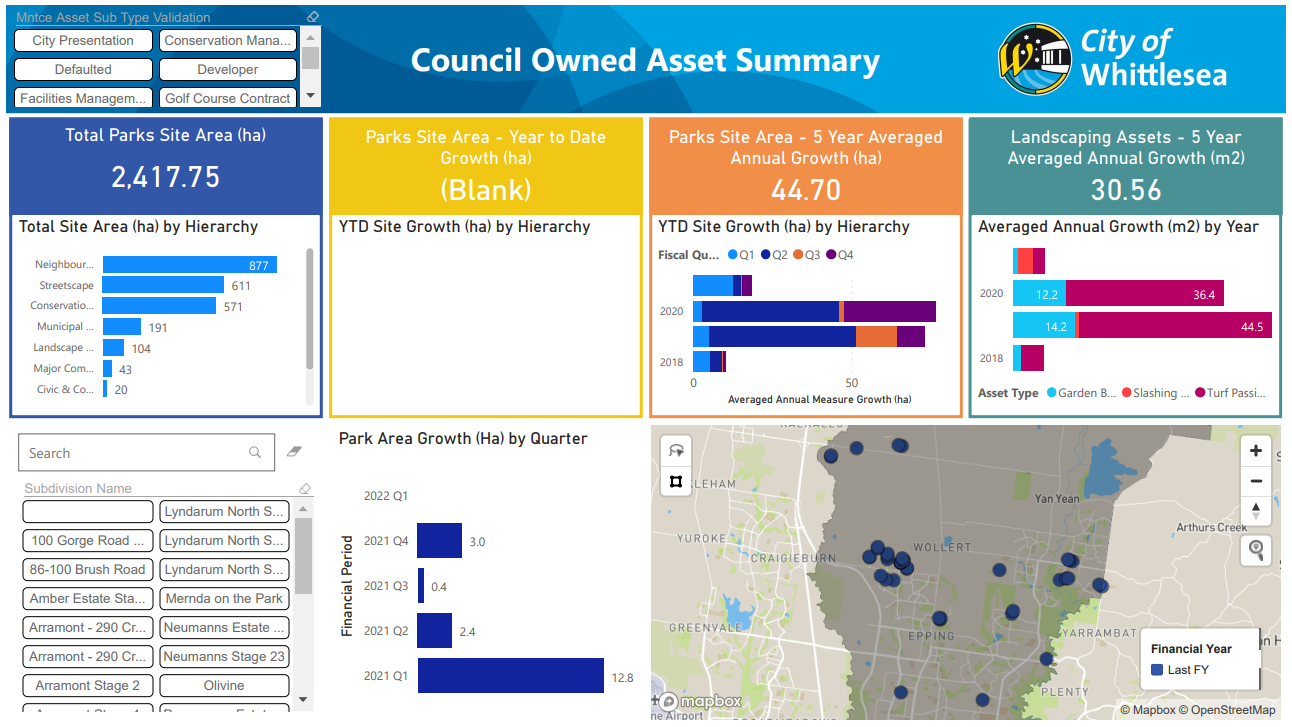 Figure 10.1 – PowerBI Asset Growth DashboardInfrastructure Contributions ProjectsInfrastructure Contributions Projects are identified in Precinct Structure Plans (PSP) with a defined scope of works. These projects include a cost estimate determined by the Victorian Planning Agency (VPA) as at the time the PSP is adopted, and Council collects this from the developments as part of their development process.Council plans for Infrastructure Contributions Projects in the New Works Program alongside prioritised capital works on an as needs basis or, if deemed beneficial to the community, will negotiate the delivery of this infrastructure by developers whilst they are on site constructing their own works. It is noted that there is a significant liability to Council that has been identified within the Infrastructure Contributions Projects. This is caused by the contribution amounts being determined when the PSPs were adopted and changing design standards and construction costs increase the current day cost of the required works. The extent of this and the risk posed to Council is under review.Further details are available on Council’s website: https://www.whittlesea.vic.gov.au/building-planning-development/building-and-construction-approvals/development-infrastructure-and-open-space-contributions-to-local-suburbs/ Councils 4-15 Year New Works ProgramThe 4-15 Year New Works Program covers the next 15 years and is assessed and reviewed in conjunction with the annual budget review process. Available funding is balanced between all asset classes on an as needs basis per year. The major projects that Council is currently undertaking are listed on Council’s website available at Major Council projects - Whittlesea Council.The distribution of this funding for Parks and Open Space assets between Expansion, Renewal, Upgrade, and New throughout the first 10 years of the program is as per Figure 10.2.Figure 10.2 - Capital ExpenditureTransfers and Disposal PlanCouncil’s Parks and Open Space assets have been constructed and developed in response to Parks and Open Space needs within the municipality. It is estimated that 50% of the Parks and Open Space assets have been constructed since 2005 due to rapid urban development, and as such have been constructed on an as needs basis for commercial benefit by private developers. The remaining 50% (approx.) is in the established areas and has responded to the needs and demands of the community over time. As such, there are no redundant Parks and Open Space assets identified for decommissioning at this stage.Lifecycle Costs - AnnualisedTo ensure effective planning of future capital works and that the additional operational and capital costs generated from vested assets is understood and accounted for, Council undertakes an assessment of the annual cost of managing the current asset portfolio. Operational and Maintenance expenditure is reviewed against the current portfolio to determine a unit rate per unit of each asset. Council’s parks and open space areas are in a variety of conditions, from near-new to approaching need for renewal, so the existing costs give an indicative estimate of the future costs new parks will impose on Council throughout their lifecycle.Depreciation is used as a proxy assessment for capital renewal requirements. With service lives ranging between 10-80 years, and useful lives being up to 100 years, the assessment period for future renewals can have a significant impact on the lifecycle renewal requirements. Depreciation is applied consistently throughout the life of the asset and gives Council the capacity to calculate future financial ratios for different long term financial plan and capital delivery scenarios.Table 12.1 shows the current assessment of the transport asset lifecycle costing.Table 12.1 – Indicative Annual Lifecycle Costings (2021 $)Financial IndicatorsCouncil uses financial indicators to reflect on its past year’s performance of its current asset management practices. This assists with identifying if there are specific areas that need attention or if the current practice is appropriate for the organisation and community.Asset Sustainability for 2021/22: = 71%The Asset Sustainability ratio is a financial estimate if assets are being replaced at the same rate that they are deteriorating. It is calculated by dividing the renewal expenditure by annual depreciation and is generally targeted around 100%.Asset Renewal Funding for 2021/22: = 28%The Asset Renewal Funding ratio is a measure of how effectively Council is currently funding renewals by comparing the available renewal funding against the currently identified deliverable bank of works within the Asset Management Plan. It is calculated by dividing the Net Present Value of the funded renewal works by the Net Present Value of the desired capital renewal works.Remaining Service Potential for 2021/22: = 65%The Remaining Service Potential is a financial estimate of the overall aged condition of a local government’s assets. It gives an approximate percentage remaining life of the network and is calculated by dividing the Written Down Value by the Current Replacement Cost.Average Annual Asset Consumption for 2021/22: = 2.49%The Average Annual Asset Consumption assesses the rate at which assets are being consumed and are losing their service potential. It is calculated by dividing the annual depreciation by the depreciable replacement cost.Risk ManagementCouncil is committed to providing and maintaining a healthy and safe environment for the internal and external community. Council has determined a Hazard Identification, Risk Assessment and Control (HIRAC) Procedure to outline how to assess and mitigate risks. In this plan’s context, the risks relate to business planning, management, service delivery and physical asset failure; that is, the risks in the Parks and Open Space assets achieving the desired strategic objectives discussed in Section 3 and levels of services discussed in Table 5.1. The key strategic risks are outlined in Table 14.1.Table 14.1 – Critical Strategic RisksIn assessing the key strategic objective risks, critical assets or asset components are able to be identified. Critical assets are defined as those which have a high consequence of failure, be it in service delivery directly or through the economic impact of premature asset failure.Table 14.2 – Critical AssetsImprovement PlanThe City of Whittlesea recognises that there is opportunity to improve the asset management processes to ensure that the services provided by Council matches the services desired by the community in the most effective means. Council has adopted an iterative, continual improvement approach to its asset management processes in order to achieve this.General improvement actions have been outlined in the Asset Management Strategy. Further to these, Parks and Open Space asset specific improvement actions are listed in Table 15.1.Table 15.1 – Parks and Open Space Asset Management Improvement Plan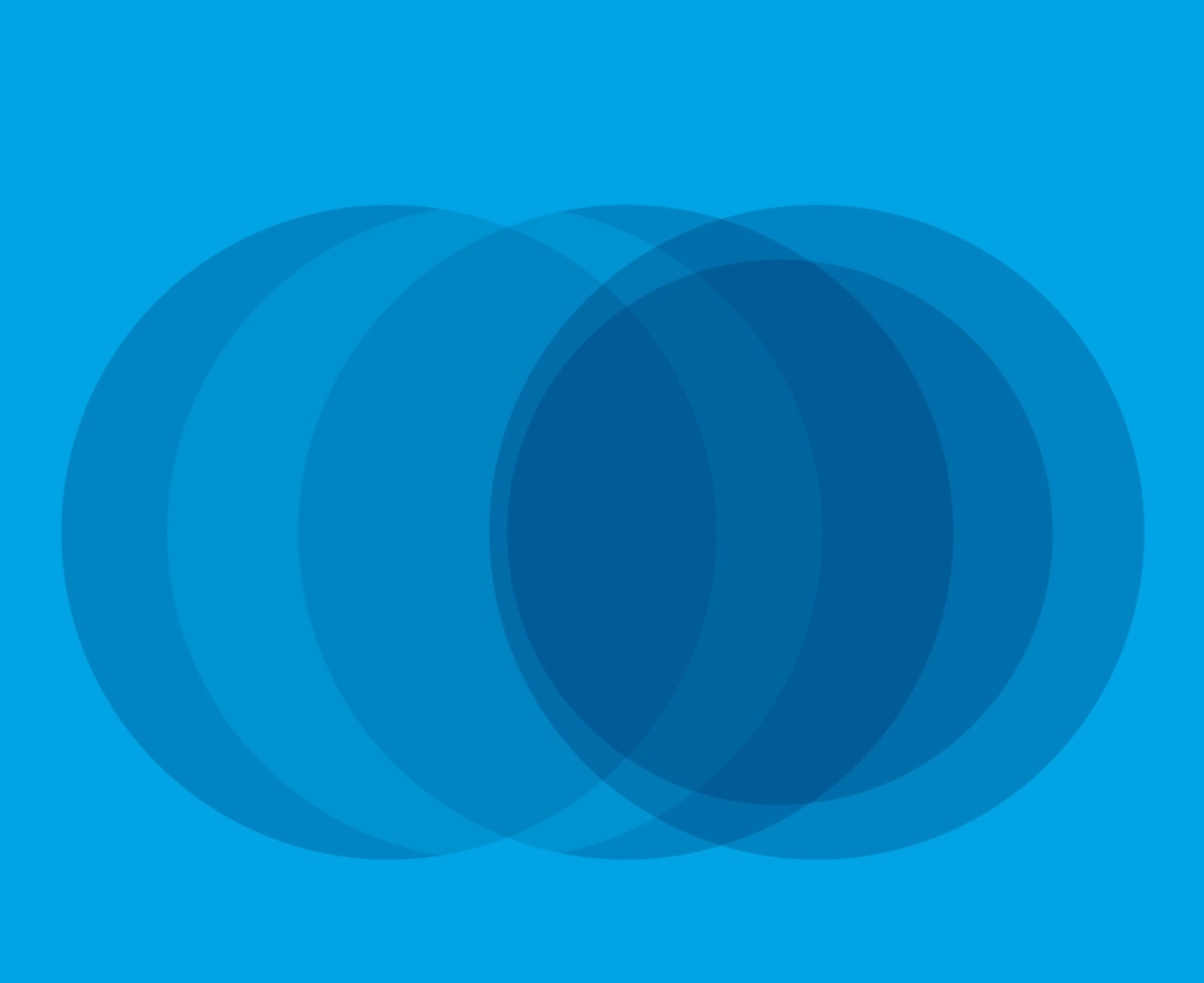 Appendix A: Parks and Open Space Assets 15 Year Financial Plan (2021 $,000)Note: 
1. Operations and Maintenance budgets include the anticipated additional costs for the new building assets in Section 10 as per the lifecycle costs in Section 12.
2. Categorisation of works in the New Works Program between Renewal, Upgrade, Expansion, and New is not currently available for 32/33 to 36/37. These years use an average of the preceding 10-year period to ensure that renewal and backlog projections are visible outside of the 10-year Long Term Financial Planning Period.
VersionDateRevision DetailsAuthorReviewed1.0Feb 2018Initial plan developmentMB/RZAM2.0Mar 2022Updated to suit requirements of Local Government Act 2020 and updated condition data.MBDH/ND2.1Apr 2022Updates and clarifications as per discussions with Councils Asset team.MBDHAsset HierarchyAnnualised Operations & Maintenance1Annualised Renewal Budget1Annualised New Assets1Backlog2 2022/23Backlog2 2036/37Major Community Parks           387 11,63219,8041693,763Municipal Open Space       3,113 11,63219,8046,77020,458Civic & Commercial Facilities          136 11,63219,8041082,660Neighbourhood & Local Open Space       5,667 11,63219,80411,45353,764Special Purpose Site             47 11,63219,8041121Landscape Site          551 11,63219,804163987Streetscape       2,073 11,63219,8042991,075Conservation Area          764 11,63219,804314656Parks and Tree Management3,41711,63219,804--Total16,15511,63219,80419,27783,484Asset Sustainability Ratio71%A measure of the sustainability of current asset renewal practice.Asset Renewal Funding28%A measure of how much of the required renewal funding is available.Remaining Service Potential65%A measure of the remaining service life of assets.Average Annual Asset Consumption2.49%A measure of the rate of Parks asset consumption.Document/SystemContentCorporate FrameworkEnvironment Protection and Biodiversity Conservation Act 1999Provides a legal framework to protect and manage nationally and internationally important flora, fauna, ecological communities, and heritage places.Corporate FrameworkCommunity Strategic PlanOutlines the community’s long-term vision.Corporate FrameworkWhittlesea 2040Outlines how the Council will achieve the community’s vision during their term.Corporate FrameworkCouncil Action PlanOutlines how the organisation will achieve the community’s and councillors’ priorities.Corporate FrameworkAsset Management PolicyOutlines how Council will manage assets holistically.Corporate FrameworkWhittlesea Planning SchemeDefines how land can be used or developed within the municipality.Service Provision StrategiesOpen Space StrategyGuides the future design and management of public open space and provides a framework for the planning and provision of open space across the older established urban and rural areas of the municipality.Service Provision StrategiesBiodiversity StrategyProvides directions to improve the management and protection of biodiversity across the municipality into the future. Service Provision StrategiesEnvironmental Sustainability Strategy Provides Council with a framework to work towards a sustainable city that supports and protects biodiversity, ecological processes and a healthy and sustainable population.Service Provision StrategiesRoadside Management StrategyProvides a balanced approach to the protection and sustainable management of environmental and cultural heritage values on roadsides in the City of Whittlesea, while meeting key functional and fire prevention requirements.Service Provision StrategiesGreening Whittlesea StrategyA strategy that outlines the approach to increasing greening in Whittlesea, specifically increasing canopy cover.Service Provision StrategiesEstablished Areas Infrastructure Planning for Families , Children and Young PeopleStrategy for the delivery of social and physical infrastructure to enable the provision of quality services and programs for children, young people and families. Service Provision StrategiesPlay Space Planning Framework and Policy Outlines the value and principles of play and how these can be incorporated into design and strategic provision.Service Provision StrategiesCycle Sports and Skate StrategyOutlines a planned approach to the provision of skate facilities in the municipality encompassing skating, BMX, rollerblading, and scooters.Service Provision StrategiesSports Lighting Policy 2020 Outlines sports clubs’ and Council direction on standard, contribution, maintenance and sustainable design of lighting systems.Service Provision StrategiesTennis StrategyGuides the provision and maintenance of tennis facilities and clubs that meet community needs.Service Provision StrategiesWhittlesea Water for AllConnects the strategic management of stormwater, potable water, wastewater, rainwater and the health of local waterways.Service Provision StrategiesWhittlesea Walking StrategyIdentifies priority pedestrian routes and missing infrastructure.Service Provision StrategiesWhittlesea Bicycle PlanIdentifies priority cycling routes and missing infrastructure.Service Provision StrategiesElectricity Safety (Electric Line Clearance) Regulations 2015Legislated powers and requirements relating to maintaining a safe distance between vegetation and electrical transmission lines.Operational Plans, Manuals, GuidesLine Clearance Vegetation Management Plan Defines the methods to achieve compliance with the Electricity Safety (Electric Line Clearance) Regulation 2015.Operational Plans, Manuals, GuidesMaintenance Contract Service SpecificationsLevels of service for assets as defined in the specifications for Parks Maintenance Service contracts.Operational Plans, Manuals, GuidesPrecinct Structure Plans and Development Cons. PlansDefines the infrastructure required from developers and Council through the delivery of new subdivisions. Operational Plans, Manuals, GuidesOperational Service StandardsDefines the standards during the provision of operational services, such as frequencies and extent of works.Operational Plans, Manuals, GuidesRoad Management PlanDefines the maintenance priorities and timeframes to rectify hazards within the road corridor.Operational Plans, Manuals, GuidesStormwater Management PlanOutlines actions required to be taken to mitigate the threats from urban runoff into waterways.Operational Plans, Manuals, GuidesStreet Tree Management Plan 2016 Guides how Whittlesea will choose, plant, maintain, protect and value urban street trees to 2026.Operational Plans, Manuals, GuidesEngineering Design and Construction Manual (EDCM)Sets the engineering guidelines for development in Growth Area Municipalities.Operational Plans, Manuals, GuidesGuidelines for Urban DevelopmentThe specific application of the Engineering Design and Construction Manual for the City of Whittlesea.Data Management SystemsArcGISGeographic Information System that holds the spatial (location) data.Data Management SystemsAsseticAsset Information Management System.Data Management SystemsCAMMSProject management software that holds the 4/15 year new works program and current project management information.Data Management SystemsMagiqUser Interface system that interacts with the financial system, plan reporting system, risk register and resource planning.Data Management SystemsAuthorityFinancial Management System.Data Management SystemsIrrinetCentral irrigation management system.Data Management SystemsSharePointDocument Management System that holds correspondence and other documentation.Park Hierarchy1Unit (ea)Site Area (ha)Current Replacement Cost ($)Fair Value ($)Annual Dep. ($)Major Community Parks 54012.95.80.3Municipal Open Space9018047.228.21.4Civic & Commercial Facilities34215.22.40.1Neighbourhood & Local Open Space440765195.7125.35.0Special Purpose Site40.050.30.10Landscape Site4966118.515.40.3Streetscape66821826.422.40.5Conservation Area525285.94.10.1Grand Total1,7891,812 312.1203.77.7Asset SubclassAsset Types within SubclassCurrent Replacement CostConservation AreaConservation Area$-Minor StructuresBBQ, Memorial Structure, Public Art, Shelter / Shade / Pergola, Windmill$10.2LandscapingDog Off Leash Area, Garden Bed, Parks Tree, Significant Tree, Slashing Area, Street Tree, Turf Passive, Waterbody$33.8Parks InfrastructureBackflow Prevention, Boardwalk/Platform, Fence, Gate, Irrigation Controller, Irrigation Pump, Irrigation System, Irrigation Tank, Parks Light, Path, Sign, Wall, Water Meter, Weather Station$169.9Playgrounds and EquipmentBike Repair Station, Drinking Fountain, Exercise/Fitness Equipment, Park Table, Playground, Playground Safety Surfacing, Seat$77.9SportsgroundsCoaches Box, Cricket Pitch, Line Marking, Skate/BMX Facility, Sporting Goal, Sports Area, Sports Light, Sports field, Tennis Court, Turf Active$20.3Canopy CoverParks Tree, Street Tree$-Grand TotalGrand Total$312.1Data GroupData Confidence Levels1Data Confidence DescriptionFrequency of InspectionPark Infrastructure and Landscape ManagementMediumComplete database of all known assets including GIS data, new assets attribute data is captured upon completion of works and the network is condition assessed on an ongoing basis. 
Ongoing use of the data for maintenance purposes has enabled rapid improvement of the data, but ongoing review and refinement is required.2-year audit cycle unless required otherwiseTree Management MediumComplete database of all known assets, good GIS data, limited age data, new assets attribute data is captured upon completion of works. There is some delay in information exchange with contractor due to current systems interaction limitations, but this is under review now and once reviewed will significantly improve the quality of data.Varies by tree location and classificationConservation ManagementMediumThis is a complex area to manage as native flora and fauna can grow, shrink, migrate, or appear to have left an area only to be found there the next season. The asset information register thus holds the conservation zones and works can be recorded to these zones, but specific conservation assets are monitored through a living geodatabase.Annual AuditW2040 GoalCommunity Level of ServiceTechnical Level of ServiceScoreCondition2.2, 4.2Parks assets are maintained in an acceptable condition for my active and passive use.Assets are maintained at condition 3 (average) or better.95.9%Condition4.1Roadside slashing and weed control keep the weeds down and the grass short so it looks good and there’s no fire hazard.Our community reports a satisfaction level of average or higher on slashing and weed control in the annual satisfaction survey.75%Condition4.1, 4.2Parks and Open Spaces are maintained in a way that is aesthetically pleasing.Our community reports a satisfaction level of average or higher on the appearance of public areas in the annual satisfaction survey.85%Capability2.2, 4.2Recreational Facilities are appropriate for supporting my sporting or active needs.Our community reports a satisfaction level of average or higher on recreation facilities in the annual satisfaction survey.83%Capability4.2My local area is resistant to climate change and its impacts.The tree canopy cover throughout the municipality is increasing.19.7%Capability4.1, 4.3Conservation actions preserve and promote a thriving native flora and fauna.Habitat and environmental improvement targets met on Council managed conservation land88%Capacity2.2, 4.2Accessible passive open space areas are within easy and safe walking distance.The proportion of urban residential properties within 400m of Neighbourhood and Local Open Space Park sites.89.7%Assetic Condition IndexCondition Descriptor0New or as new asset - under defect liability period.1Excellent - minimal maintenance may be required.2Good - minor maintenance work may be required.3Average - standard maintenance work required.4Poor - renewal required. Asset provides poor level of service.5Very Poor - urgent renewal required. Asset is unsafe or unusable.6Failed – asset has reached end of life and cannot be used.Asset TypeIntervention Level (LoS)Service Life (yrs) 1Asset TypeIntervention Level (LoS)Service Life (yrs)1Backflow Prevention425Path415-66BBQ415Playground415Boardwalk/Platform440Safety Surfacing410Coaches Box420Seat415Cricket Pitch415Shelter/Shade/Pergola415-60Drinking Fountain412Sign410Exercise Equipment420Skate/BMX Facility415-80Fence425-40Sporting Goal425Garden Bed420Sports Light420Gate425-40Sports field425Irrigation Controller415-25Tennis Court412Irrigation Pump412Turf Active410-25Irrigation System425Wall460-75Irrigation Tank415-60Water Meter425Memorial Structure480Waterbody420Park Table415Weather Station410Parks Light414-18Windmill425ActivityActivity DescriptionCostPark InspectionsInspections of Parks and Open Space assets, including playgrounds, for safety and compliance to service standards.186Water UtilityWater charges associated with irrigation systems for sports fields and decorative gardens.819Power UtilityEnergy charges associated with lighting in parks and reserves and operation of irrigation systems.138Conservation ManagementManagement of native flora and fauna within Conservation Areas.853Tree ManagementManagement of Street Trees and Parks Trees including customer service, watering and establishment of new trees, inspections, and maintenance activity.2,996TotalTotal4,992Asset HierarchyTotal Site Area (ha)Annual CostMajor Community Parks 40.3 295Municipal Open Space233.1 2,531Civic & Commercial Facilities11.8 96Neighbourhood & Local Open Space767.7 4,127Special Purpose Site0.6 41Landscape Site72.2 416Streetscape209.6 1,578Conservation Area55.7 89TotalTotal9,173Asset HierarchyAnnualised Upgrade and Renewal Budget1Annualised Required Works1Average Gap1Current Backlog15 Year Backlog2Major Community Parks 11,6327161381693,763Municipal Open Space11,6324,9921,0636,77020,458Civic & Commercial Facilities11,6322551381082,660Neighbourhood & Local Open Space11,6328,4142,79411,45353,764Special Purpose Site11,6321461121Landscape Site11,63237451163987Streetscape11,632608562991,075Conservation Area11,63254034314656Total11,63215,9134,28019,27783,484Annual Costs, per haAnnual Costs, per haAnnual Costs, per haAssetOps and MtceDepreciation CostTotal CostMajor Community Parks  7,320  7,565 14,885Municipal Open Space  10,858  5,983 16,841Civic & Commercial Facilities 8,136  8,335 16,470Neighbourhood & Local Open Space 5,376  6,522 11,898Special Purpose Site  68,333  7,682 76,015Landscape Site 5,762  4,693 10,455Streetscape 7,529  2,207 9,736Conservation Area 1,598  1,778 3,376RiskConsequenceSeverityControl MeasuresResidual SeverityFailure to meet Levels of ServiceResident unrest and frustration, reputational damage, economic loss within municipality, health and safety risk.MediumOngoing monitoring of delivery of service levels and community expectation, prioritisation of actions to meet levels of service.LowInsufficient funding allocated to asset renewalsService levels decline, unprotected assets degrade faster than anticipated, user safety declines, resident unrest.HighReview conditions and funding annually, monitor network performance, investigate Special Rate Variation.Increase emphasis on renewal works and prompt response to hazards within the asset stock.LowVested asset quality doesn’t meet Council standards.Increased cost liability, user safety declines, reputational damage.HighSuitably resource vested asset supervision, determine minimum designs.LowConstruction costs of Development Contributions Plan projects exceed collected funds.Construction of development required infrastructure at Council’s cost, limited ability to fund other required works.HighIdentify projects, update project costs, manage construction timings, limit out of sequence development.MediumInsufficient places and spaces for community to participate in activitiesResident unrest, failure to meet community service levels.MediumAdvocate for Parks and Open Space options, proactively provide capital upgrades for Parks and Open Space assets.LowCritical Asset or ComponentConsequence of FailureControl MeasuresBoardwalk, Viewing Platform, Pedestrian Bridge Structural defects resulting in injury or fatality.Closer monitoring of the asset condition to optimise the renewal timing.Inspected by suitably qualified professional every 2 years.Shelter, shade, and pergolaStructural defects resulting in injury or fatality.Closer monitoring of the asset condition to optimise the renewal timing.Inspected by suitably qualified professional every 2 years.Sports Lighting (ground structural component, pole structure, cross arms, and lighting attachments.)Structural defects or noncompliance with laws, standards, and codes, resulting in injury or fatality. Perform safety audit every five years after installation, as required from Sports Lighting Policy (2013).Play Equipment (Playground)Structural defects or noncompliance with laws, standards, and codes, resulting in injury or fatality.Inspected by qualified inspector every 6 months.Opportunity/ActionResponsibilityTimeframeProgress (%)Review the Asset Management Plan in conjunction with service delivery activities and customer service requests to ensure relevance and accuracy.Assets TeamOngoing-Review and update Modelling upon receipt of updated condition assessment data and delivered renewal works.Assets TeamOngoing-Review planning and future subdivision information to estimate future transport asset acquisitions rather than using the historic rate of acquisition to forecast future funding requirements.Assets TeamPlanning TeamJune 20230%Incorporate the Sports Infrastructure Plan (SIP) in future modelling projections and identification of works.Assets TeamJune 20230%Continue review of assets, specifically the size of garden beds and passive turf areas to manageable sizes.Assets TeamService ProviderMaintenance ContractorJune 202315%Year2022/232023/242024/252025/262026/272027/282028/292029/302030/312031/322032/332033/342034/352035/362036/3715 Year AverageOperations Budget1Parks Inspections186189193197200204208211215219223228232236240212 Water Utility8198348508658818989149319489669841002102110391059934 Power Utility138141143146148151154157160163166169172175178157 Conservation Management853869885901918935952970988100610251044106310831103973 Tree Management2,996 305131083165322432843344340634693533359936653733380238733,417 Total4,992 5,084 5,178 5,274 5,372 5,471 5,572 5,675 5,780 5,887 5,996 6,107 6,220 6,335 6,453 5,693 Maintenance Budget1Major Community Parks 295 300 306 312 317 323 329 335 342 348 354 361 368 374 381 336 Municipal Open Space2,531 2,578 2,626 2,674 2,724 2,774 2,825 2,878 2,931 2,985 3,040 3,096 3,154 3,212 3,271 2,887 Civic & Commercial Facilities96 98 100 101 103 105 107 109 111 113 115 117 120 122 124 109 Neighbourhood & Local Open Space4,127 4,203 4,281 4,360 4,441 4,523 4,607 4,692 4,779 4,867 4,957 5,049 5,142 5,238 5,334 4,707 Special Purpose Site41 42 43 43 44 45 46 47 47 48 49 50 51 52 53 47 Landscape Site416 424 432 440 448 456 464 473 482 491 500 509 518 528 538 474 Streetscape1,578 1,607 1,637 1,667 1,698 1,729 1,761 1,794 1,827 1,861 1,895 1,931 1,966 2,003 2,040 1,800 Conservation Area89 91 92 94 96 98 99 101 103 105 107 109 111 113 115 102 Total9,173 9,343 9,516 9,692 9,871 10,053 10,239 10,429 10,622 10,818 11,018 11,222 11,430 11,641 11,857 10,462 Renewal and Upgrade Budget2New Works Program – Renewal5,446 11,046 10,221 9,083 10,705 13,222 11,378 9,813 3,373 3,113 8,740 9,069 8,872 8,737 8,702 8,768 New Works Program – Upgrade4,130 4,577 4,362 2,702 2,502 602 4,322 2,942 2,552 852 2,954 2,837 2,663 2,493 2,472 2,864 Total9,575 15,623 14,583 11,785 13,207 13,824 15,700 12,755 5,925 3,965 11,694 11,906 11,534 11,230 11,174 11,632 New Assets Budget2New Works Program – New and Expansion5,135 7,973 8,848 17,395 15,884 16,888 20,976 24,551 27,392 18,087 16,313 17,431 18,377 19,330 19,523 16,940 Total5,135 7,973 8,848 17,395 15,884 16,888 20,976 24,551 27,392 18,087 16,313 17,431 18,377 19,330 19,523 16,940 Grand Total Expenditure28,875 38,022 38,124 44,146 44,334 46,237 52,488 53,411 49,719 38,758 45,022 46,666 47,561 48,536 49,006 44,727 Rolling Backlog19,277 7,989 4,255 6,685 15,647 7,902 7,128 33,862 50,571 71,141 86,095 87,919 89,333 83,034 83,484 